Имущество, находящееся на балансе сельского поселения «сельсовет Капир – Казмалярский» МР «Магарамкентский район»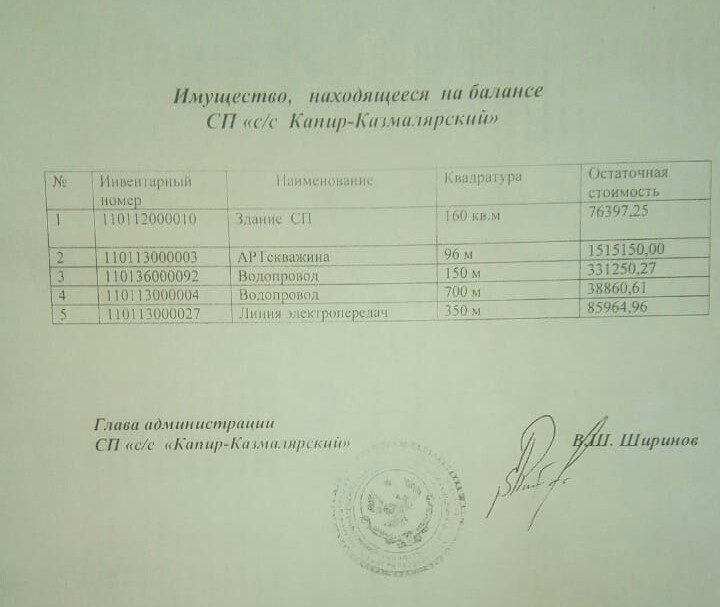 